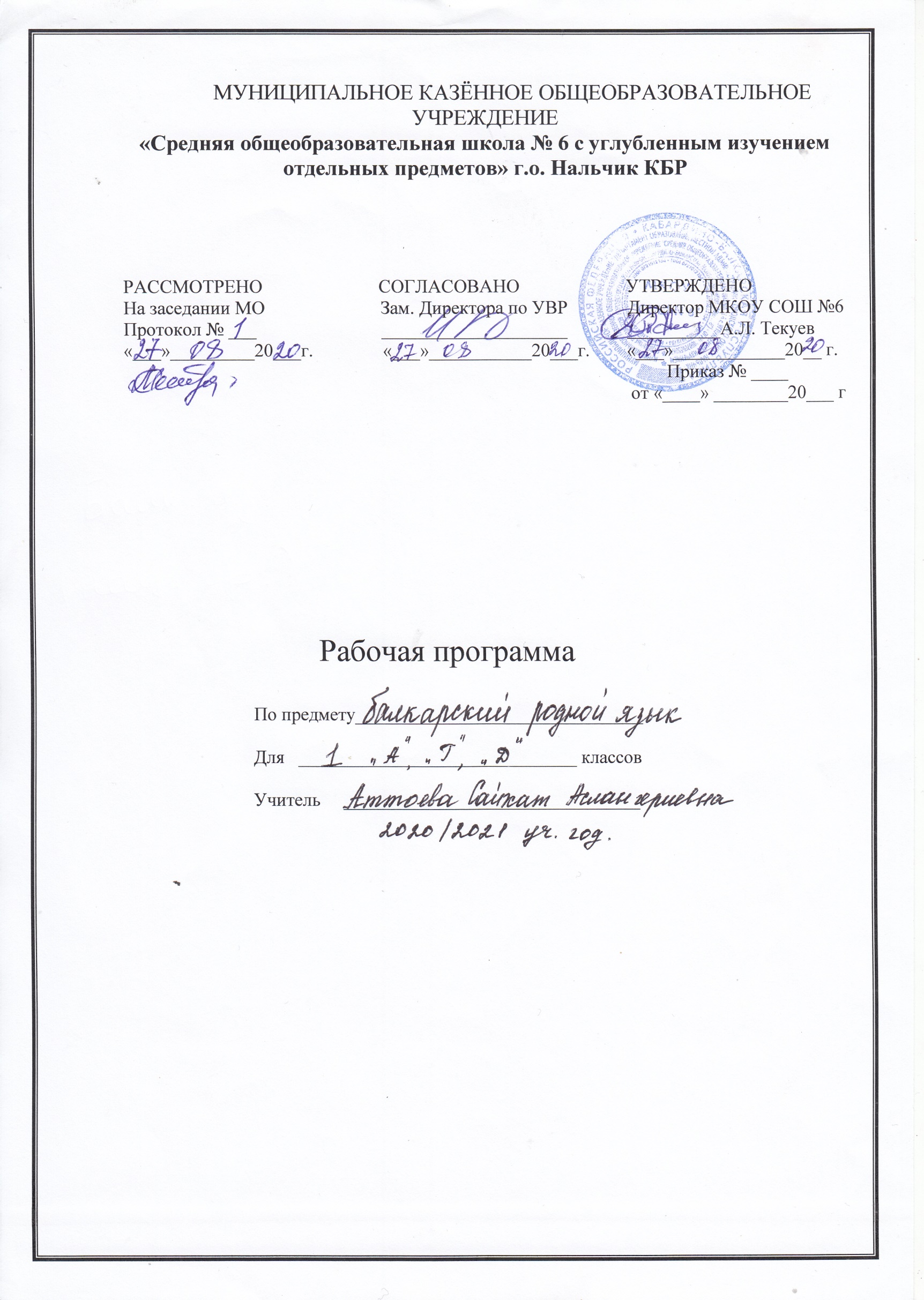 Рабочая программа «Балкарский язык»3 классУчитель – Чубакова Лейла Акоевна2020-2021 учебный год
 Пояснительная запискаДанная программа составлена в рамках выполнения республиканской целевой программы  «Модернизация учебной книги на национальных языках на 2007 – 2011гг.». Она ориентирована на федеральный компонент государственного образовательного стандарта по национальным  языкам и на Примерную образовательную программу по тюркским языкам для 3 кл. русскоязычных  учащихся согласно Закону "Об образовании Российской Федерации" от 29.12 2012 г. Учебник: "Изучаем балкарский язык"  3 кл.Авторы:  З.Б.Черкесова,Р.М.Ульбашева Нальчик,изд."Эльбрус",2010г.«Рабочая тетрадь 3 кл.» авторы  З.Б.Черкесова,Р.М.Ульбашева ХАРАКТЕРИСТИКА УЧЕБНОГО ПРЕДМЕТА «БАЛКАРСКИЙ ЯЗЫК»ЦЕЛИ И ЗАДАЧИ КУРСАформирование специальных умений и навыков по разделам программы;развитие речи, мышления, воображения, способности выбирать средства языка в соответствии с условиями общения развития интуиции и чувства языка;освоение элементарных способов анализа изучаемых явлений балкарского  языка;овладение умениями правильно писать, читать, участвовать в диалогах, составлять несложные монологические высказывания;воспитание позитивного, эмоционально-ценностного отношения к балкарскому языку, чувства сопричастности к сохранению его уникальности и чистоты, пробуждение познавательного интереса к родному слову, стремление совершенствовать свою речь.Отличительные особенности рабочей программы.Программа построена с учетом принципов системности, научности и доступности, а также преемственности и перспективности между различными разделами курсов.Уроки спланированы с учетом знаний, умений и навыков по предмету, которые сформированы у школьников в процессе реализации принципов развивающего обучения. На первый план выделяется раскрытие и использование познавательных возможностей учащихся как средство их развития и как основы для освоения учебным материалом. Повысить интенсивность и плотность процесса обучения позволяет использование различных форм работы: письменной и устной под руководством учителя и самостоятельной и др. сочетание коллективной работы с индивидуальной и групповой снижает утомляемость учащихся от однообразной деятельности, создает условия для контроля и анализа полученных знаний, качества выполненных заданий. Для пробуждения познавательной активности и сознательности учащихся в уроке включены сведения из истории балкарского языка, прослеживаются процессы формирования языковых явлений, их взаимность. Материал в программе расположен с учетом возрастных возможностей. В программе предусмотрены вводные уроки, раскрывающие роль и значение балкарского языка. Программа предусматривает прочное усвоение материала. В программе также специально выделены часы на развитие связной речи. Темы по развитию речи – речеведческие понятия и виды работы над текстом – пропорционально распределяются между грамматическим материалом. Это обеспечивает равномерность обучения речи условия его организации.ПЛАНИРУЕМЫЕ РЕЗУЛЬТАТЫ ОСВОЕНИЯ ПРЕДМЕТА
Личностные результаты.
Под личностными результатами освоения учебного предмета понимается система ценностных отношений учащихся к себе, другим ученикам, самому учебному процессу и его результату. Личностными результатами изучения балкарского языка в начальной школе являются:
1. Формирование гражданской идентичности личности;
2. Формирование доброжелательности, уважения и толерантности к другим народам;
3. Формирование готовности и способности к саморазвитию;
4. Формирование общего представления о мире как о многоязычном и поликультурном сообществе;
5. Осознание языка, как средства общения между людьми;
6. Знакомство с этикетом балкарского народа.
Метапредметные результаты.
Под метапредметными результатами освоения предмета понимаются способы деятельности, применимые как в рамках образовательного процесса, так и при решении проблем в реальных жизненных ситуациях. Метапредметными результатам изучения языка являются:
1. Развитие умения взаимодействовать с окружающими;
2. Развитие коммуникативных способностей, расширение лингвистического кругозора школьника;
3. Развитие познавательной, эмоциональной и волевой сфер младшего школьника, формирование мотивации к изучению балкарского языка;
4. Овладение умением координированной работы с разными компонентами учебно-методического комплекта.
Предметные результаты:
1. Приобретение начальных навыков общения в устной и письменной форме с носителями балкарского языка.
2. Освоение начальных лингвистических представлений, необходимых для овладения на элементарном уровне устной и письменной речью на балкарском языке, расширение лингвистического кругозора.
3. Сформированность дружелюбного отношения и толерантности к носителям другого языка. Предметные результаты дифференцируются по 5 сферам: коммуникативной, познавательной, ценностно-ориентационной, эстетической и трудовой. 
В познавательной сфере: умение сравнивать языковые явления родного и балкарского языков; умение опознавать грамматические явления, отсутствующие в родном языке; умение систематизировать слова; умение пользоваться языковой догадкой; умение действовать по образцу; умение пользоваться справочным материалом; умение пользоваться двуязычным словарем. 
В ценностно-ориентационной сфере: представление о балкарском языке как средстве выражения мыслей, чувств, эмоций; приобщение к культурным ценностям другого народа через произведения детского фольклора. 
В эстетической сфере: владение элементарными средствами выражения чувств и эмоций на балкарском языке; развитие чувства прекрасного в процессе знакомства с образцами доступной детской литературы. 
В трудовой сфере: умение следовать намеченному плану в своем учебном труде; умение вести словарь. 
В результате освоения основной образовательной программы начального общего образования учащиеся достигают личностных, метапредметных и предметных результатов.МЕСТО ПРЕДМЕТА  В УЧЕБНОМ ПЛАНЕ  Место предмета «Балкарский язык» в учебном плане определяется дополнительным характером курса. На его изучение в начальной школе отводится 102 часа в 3 классе.СОДЕРЖАНИЕ УЧЕБНОГО ПРЕДМЕТА Содержательные разделы (блоки) программы не повторяют основной курс русского языка, а дополняют его и при этом ориентированы на практическое применение полученных знаний. Представленная рабочая  программа опирается на содержание разделов Календарно-тематическое планирование  3 класс. Балкарский язык. 102 часа УМК, список литературы№        ТЕМЫ РАЗДЕЛОВКОЛ-ВО ЧАСОВК/РАБОТЫ1Танышыу102(3часа)2Сыфат53Почта64Биз не этебиз95Кесибизни юсюбюзден хапар билдирирге юйренебиз156Шахар17Ким къайда ишлейди118Шахаргъа къыш келгенди109Биз шахар ишлейбиз1010Къонакъла келедиле511Биз жашагъан жер10№ТЕМА УРОКАКол-во часовПланируемая датаФактическая дата1Келигиз, танышайыкъ.12Ушакъ бардырыу13Бизни нёгерлерибизни юсюнден.14Бу кимди? Была кимледиле?15Бу кимди? Къалай билейик?1620-гъа дери санау.17Ненча жыл болгъанды? Къайданды?18Ушакъ бардырыу.19Кесини юсюнден хапар айтыу.110Къаллай? Неллай?111Ол къаллайды?112Адамны сыфатын ачыкълау.11350-ге дери санау.114Алмашланы къайтарыу.115Айланыу.116Почта.117Шуёхума къагъыт жазама.118Иели атла.119Кимникиди? Кимникиледиле?120Юйюрню юсюнден хапар айтыу.121Бешик жыр.122Биз не этебиз?123Мен бош заманымда не этгеними юсюнден.124Мени окъутхан устазла.125Сингармонизм.126Кесибизни юсюбюзден хапар билдирирге юйренебиз.127Этимни угъайлаучу формасы.128Этимни соруучу формасы.129Асхатны соруулары.130Этимни буйрукъчу формасы.131Концертге баргъаныны юсюнден хапарлау. 132Биз не эте билебиз.133Къалай? деген соруу.134Хаулаучу этимле.135Маммеланы И. « Ахмат дерслерин этеди»136Берсге керекли затла.137Шахар. Мында ким жашайды?138Угъайлаучу форманы къурагъан кесекчик.139Зоопаркга баргъанымы юсюнден.140Кийик жаныуарла.141Орамда.142Мени шахарым.143Тюбешиу.144Кёргюзтюучю алмашла.145Сени устазынг.146Шахарны тюкенлери.147Кюнню халы.148Жайны эсгериу.149Шахарны орамлары къаллайладыла?150Орамланы суратлау.151Шахарны суратлау.152Кесини шахарыны юсюнден хапар айтыу.153Жангы Москва.154Ким къайда эм къалай жашайды?155Къайда? деген соруу бла ишлеу.156-да/-де деген жалгъаула.157Жолну сурау.158Кесини адресин айтыргъа юйрениу.159Ким къайда ишлейди?160Болушлукъчу этимле.161Бизни планетабыз.162Мен ким болургъа сюеме.163Жерни тёгерегине айланыу.164Шахаргъа къыш келгенди.165Тизгинчи санаула.166Къышны келгенине къууаныу.167Кимге? Неге? деген соруула.168Байрамла бла алгъышлау.169Алгъышла.170Къыш эрлен къайда жашайды?171Биз кёп зат билебиз.172Саугъа этиу.173Моттайланы С. «Ибраш сурат ишлейди»174Къышны нек жаратханымы юсюнден.175 Къулийланы Къ. «Къышхы жырчыкъ»176Цирк.177Биз шахар ишлейбиз.178Юй ишлерге хазырланыу179Къурулушчуну иши.180Ушакъ бардырыу.181Бир кюн.182Бегийланы А. «Итчикни жырчыгъы»183Этимни озгъан заманы.184Сынау ишле.185Маммеланы И. «Мени къалай этеме»186Шахарны мекямлары.187Биз жашагъан юй.188Къонакъла келедиле.189Керекди деген сёз бла хайырланыу.190Жаз.191Табийгъат жаз башында.192Къарылгъачла.193Биз жашагъан жер.194Къонакъ отоу.195Атланы бериучю  болушда хайырланыу.196Къулийланы Къ. «Болушама анама»197Адепли къызчыкъла бла жашчыкъла.198Туугъан кюнюбюзню байрамы.199Туугъан кюн  бла алгъышлау.1100Байрамгъа чакъырыу.1101Алгъышлау.1102Жылны ичинде окъулгъанны юсюнден ушакъ бардырыу.1№ п/пНаименование объектов и средств материально-технического обеспеченияБиблиотечный фонд (книгопечатная продукция)Библиотечный фонд (книгопечатная продукция)1Учебник. Изучаем балкарский язык.3класс. Рабочая тетрадь.3класс., З.Б.Черкесова, Р.М.Ульбашева. Нальчик,  «Эльбрус», 2010 г.  Печатные пособия Печатные пособия2Словари балкарскому языку. Технические средства обучения Технические средства обучения3Персональный компьютер.